„Primus I.“	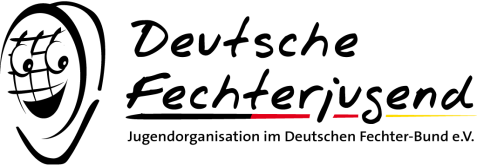 Leihvertrag mit der Deutschen Fechterjugend im DFBDer Verleih des Maskottchen-Kostüms ist kostenlos. Die dfj behält sich vor, den Einsatzort bzw. die Veranstaltung im Vorfeld zu prüfen. Es besteht kein Anrecht auf die Ausleihe.Für die gesamte Verleihdauer ist vorab eine Kaution von 250,00 € bei der dfj zu hinterlegen. Die Versandgebühren in Höhe von 20,00 € werden mit der Kaution in Rechnung gestellt. (Bei Selbstabholung entfallen die Versandkosten.) Der Versand erfolgt nach Eingang der Kaution und der ggfs. anfallenden Versandkosten bei der dfj.Nach Ende der oben vereinbarten Leihdauer (spätestens 3 Tage nach Veranstaltungsende) hat der Nutzer das Kostüm vollständig und mit sämtlichem Zubehör in der Transportbox an die dfj zurückzusenden. Die Kosten für die Rücksendung in der Transportbox trägt der Nutzer.Nach Rückgabe des Kostüms wird die Kaution zurückerstattet. Bei starker Verschmutzung, Beschädigung oder Schimmel durch Restfeuchtigkeit behält die dfj die Kaution ganz bzw. zum Teil ein, um eine professionelle Reinigung bzw. Reparatur durchzuführen. Sollte das Kostüm oder Zubehörteile durch unsachgemäße Behandlung so stark beschädigt worden sein, dass eine Reparatur die Höhe der Kaution übersteigt, so werden der verantwortlichen Person diese Kosten in Rechnung gestellt.Bei Nutzung des Kostüms sind die Anweisungen im beigefügten Handbuch (insbes. Teil 1 und 3) unbedingt einzuhalten. Das Kostüm oder Zubehörteile dürfen weder weitergegeben noch vermietet werden.Exemplarische Fotos von Primus I. bei der Veranstaltung sowie ein kurzer Text (3-6 Sätze) zur Veröffentlichung auf der dfj-website oder Facebook-Seite sind bitte zeitnah an info@fechterjugend.de zu senden.	__________________________			Datum, Unterschrift Nutzer bzw. verantw. PersonDeutsche Fechterjugend	Telefon: 0228-9890525	Bankverbindung DFB:im Deutschen Fechter-Bund	Telefax: 0228-679430	Volksbank Bonn-Rhein-Sieg eGAm Neuen Lindenhof 2	eMail: info@fechterjugend.de	IBAN: DE35 3806 0186 1505 2120 1753117 Bonn	Internet: www.fechterjugend.de	BIC: GENODED1BRSLandesfachverband/Verein:Veranstaltung:Leihdatum:vom:bis:Verantwortliche Person(Nutzer/-in):Vorname/Nachname:Straße:PLZ/Ort:Telefon:Handy:eMail-Adresse:ggfs. abweichende Lieferanschrift:ggfs. abweichende Rechnungsanschrift:Bankverbindung (zur Rückerstattung der Kaution):Kontoinhaber:IBAN:Kreditinstitut: